ИРКУТСКАЯ  ОБЛАСТЬТУЛУНСКИЙ  РАЙОНАДМИНИСТРАЦИЯАзейского  сельского полселенияП О С Т А Н О В Л Е Н И Е11. 2012 г.                                                                   № 32-пг                                         с. АзейО добровольной пожарной охране         В соответствии со статьей 19 Федерального закона от 25.12.1994 № 69-ФЗ «О пожарной безопасности», Федеральным законом 06.05.2011г. № 100-ФЗ «О добровольной пожарной охране», руководствуясь Уставом Азейского муниципального образования, в целях обеспечения необходимых условий для успешной деятельности добровольной пожарной охраныПОСТАНОВЛЯЮ:1. Утвердить     Положение     о     добровольной     пожарной     охране Азейского сельского поселения согласно приложению №1.2. Определить Байкову А.А. (специалиста администрации исполняющего функции в области гражданской обороны, защите от чрезвычайных ситуаций, обеспечения первичных мер пожарной безопасности) ответственным за обеспечение необходимых условий для успешной деятельности подразделений добровольной пожарной охраны Азейского сельского поселения.2.1.   Обеспечение деятельности  добровольной  пожарной  охраны  и добровольных пожарных осуществлять   в   соответствии   с Положением   о добровольной    пожарной    охране   Азейского сельского поселения.2.2.   Деятельность подразделений добровольной пожарной охраны и добровольных пожарных  осуществлять на базе имущества администрацииАзейского сельского поселения.Использование данного имущества осуществлять в соответствии с условиями гражданско-правовых договоров, заключаемых с добровольными пожарными, их объединениями и организациями, имеющими в своем составе подразделения пожарной охраны.2.3.     При    осуществлении    закупок    для    муниципальных    нужд своевременно планировать и включать в реестр муниципальных закупок средства     на     приобретение     пожарно-технического     оборудования     и снаряжения, необходимого для деятельности подразделений добровольной пожарной охраны. 3. Рекомендовать добровольным пожарным:проходить первоначальную и последующую подготовку добровольных пожарных на базе противопожарной службы района, таким образом, чтобы все добровольные пожарные не менее одного раза в квартал практически отрабатывали действия по тушению пожаров  с использованием имеющейся в распоряжении Азейского сельского поселения пожарной техники и первичных средств пожаротушения;4.  Рекомендовать руководителям организаций, расположенных на территории Азейского сельского поселения оказывать содействие добровольным пожарным.5.  Признать утратившими силу  постановление главы Азейского   сельского  поселения    от 14.03.2011  № 5-пг «О создании добровольной пожарной охраны» 6. Контроль за выполнением настоящего постановления оставляю за собой.7.Настоящее постановление вступает в силу со дня его официального опубликования в газете «Азейский вестник».Глава Азейского сельского поселения                                                Е.Н.СеменоваИсполнитель: Филиппович Т.А.Тел. 40-0-64.Приложение № 1 к постановлению   администрации Азейского сельского поселения от 01.11.2012 г.    № 32-пг ПОЛОЖЕНИЕо добровольной пожарной охране Азейского сельского поселения1. Общие положения1.1. Настоящее Положение определяет основы создания, подготовки, оснащения и применения подразделений добровольной пожарной охраны и добровольных пожарных в Азейском сельском поселении.1.2. Добровольная пожарная охрана - социально ориентированные общественные объединения пожарной охраны, созданные по инициативе физических лиц и (или) юридических лиц - общественных объединений, объединившихся для участия в деятельности по профилактике и (или) тушению пожаров, проведению аварийно-спасательных работ;1.3.  Добровольный пожарный - физическое лицо, являющееся членом или   участником   общественного   объединения   пожарной   охраны   и осуществляющее на безвозмездной основе деятельность по профилактике и (или) участию в тушении пожаров, проведению аварийно-спасательных работ;1.4.  Подразделения добровольной пожарной охраны и добровольные пожарные в своей деятельности могут использовать имущество пожарно-технического     назначения,     первичные     средства     пожаротушения, оборудование, снаряжение, инструменты и материалы, средства наглядной агитации,  пропаганды,  необходимые  для  осуществления  ими  своей деятельности.Вышеуказанное имущество может находиться в собственности добровольных пожарных, собственности объединений добровольных пожарных (обладающих статусом юридического лица) либо этим имуществом они могут наделяться на условиях соответствующих гражданско-правовых договоров с организациями, администрацией (органом администрации по управлению имуществом) Азейского сельского поселения.1.5.  Правовые основы  создания  и деятельности  подразделений добровольной пожарной охраны и добровольных пожарных составляют Федеральный  закон  от 06.10.2003 №  131-ФЗ  «Об  общих принципах организации    местного    самоуправления    в   Российской    Федерации», Федеральный закон от 21.12.1994 № 69-ФЗ «О пожарной безопасности», Федеральный  закон     от  06.05.2011   г.  №   100-ФЗ  «О добровольной пожарной     охране», иные нормативные правовые акты федеральных и органов государственной власти субъекта Российской Федерации, настоящее Положение и иные муниципальные правовые акты Азейского сельского поселения.1.6.    Создание   подразделений   добровольной   пожарной   охраны, руководство   их  деятельностью   и   организацию   проведения   массово-разъяснительной     работы     среди     населения     осуществляет     глава Азейского муниципального образования или уполномоченные им лица.1.7.       Финансовое    и     материально-техническое    обеспечение подразделений добровольной  пожарной  охраны  осуществляется  за счет собственных средств, взносов и пожертвований или средств учредителей этих подразделений.Финансовое и материально-техническое обеспечение подразделений добровольной пожарной охраны и добровольных пожарных может осуществляться из других, не запрещенных законодательством Российской Федерации источников, включая безвозмездную передачу пожарно-технического оборудования от учреждений Государственной противопожарной службы.Администрация Азейского сельского поселения,  организации в соответствии с действующим законодательством могут предоставлять в безвозмездное пользование подразделениям добровольной пожарной охраны и добровольным пожарным здания (помещения), и иное имущество, необходимое для осуществления их деятельности.Граждане участвуют в деятельности подразделений добровольной пожарной охраны на безвозмездной основе.Возмещение трудозатрат добровольным пожарным за время фактического участия в деятельности подразделений иных видов пожарной охраны по предупреждению и (или) тушению пожаров осуществляется данными подразделениями.1.8. Расходы средств бюджета Азейского сельского поселения на обеспечение деятельности подразделений добровольной пожарной охраны и добровольных пожарных могут осуществляться по следующим направлениям:- расходы на приобретение, содержание и эксплуатацию движимого и недвижимого имущества пожарно-технического назначения, необходимого для обеспечения первичных мер пожарной безопасности;- расходы на приобретение (изготовление) средств противопожарной пропаганды, агитации;- расходы на возмещение трудозатрат по тушению пожаров добровольным пожарным, привлекаемым к деятельности муниципальной пожарной охраны (если таковая создана) на основе договоров возмездного оказания услуг.2. Задачи подразделений добровольной пожарной охраны и добровольных пожарных2.1.  Основными задачами подразделений добровольной  пожарной охраны являются: - осуществление профилактики пожаров;- спасение людей и имущества при пожарах, проведение аварийно-спасательных работ и оказание первой помощи пострадавшим;- участие в тушении пожаров и проведении аварийно-спасательных работ;- осуществление контроля за соблюдением в населенных пунктах Азейского сельского       поселения противопожарного режима;- проведение      разъяснительной      работы      среди           населенияАзейского      сельского      поселения      с      целью           соблюденияпротивопожарного    режима,    выполнения    первичных    мер    пожарной безопасности, проведение противопожарной пропаганды;- контроль за исправным состоянием первичных средств пожаротушения, средств автоматической противопожарной защиты, иного имущества пожарно-технического назначения, используемого в установленном порядке в своей деятельности, и готовностью их к действию;- вызов подразделений Государственной противопожарной службы в случае возникновения пожара и принятие немедленных мер к спасению людей и имущества от пожара.2.2.  Основными функциями добровольных пожарных, привлеченных к деятельности подразделений иных видов пожарной охраны, являются:- дежурство на пожарных автомобилях, мотопомпах и других передвижных и стационарных средствах пожаротушения либо обеспечение своевременного сосредоточения в месте дислокации мобильных средств пожаротушения;- проведение технического обслуживания пожарной техники и оборудования, содержание их в постоянной готовности;- осуществление первоочередных действий по тушению пожаров до прибытия подразделений Государственной противопожарной службы;- оказание содействия в тушении пожаров по указанию прибывшего на пожар старшего оперативного должностного лица пожарной охраны (руководителя тушения пожара).3. Порядок создания и организация работы подразделений добровольной пожарной охраны и добровольных пожарных3.1. Подразделения добровольной пожарной охраны создаются постановлением главы Азейского сельского поселения.Подразделения добровольной пожарной охраны могут действовать на территориях  нескольких  населенных  пунктов, на   территории   одного   населенного   пункта,   на   части   территории населенного пункта, в том числа на         территории           организации.Территория,      обслуживаемая  подразделением   добровольной    пожарной охраны, определяется главой.3.2. В подразделения добровольной пожарной охраны принимаются на добровольных началах совершеннолетние трудоспособные граждане, проживающие на территории Азейского сельского поселения. Лица, вступающие в подразделения добровольной пожарной охраны, должны подать на имя главы  Азейского сельского поселения или уполномоченного им лица письменное заявление.3.3.  Отбор граждан в подразделения добровольной пожарной охраны осуществляется администрацией Азейского сельского поселения. По результатам отбора в течение 30 дней со дня подачи заявления главасельского поселения или уполномоченное им лицо принимает решение о зачислении гражданина в состав подразделения добровольной пожарной охраны или об отказе в зачислении.3.4.    Лицо, зачисленное в состав  подразделения добровольной пожарной   охраны,   приобретает   статус   добровольного   пожарного   и регистрируется    в   Реестре   добровольных    пожарных    Азейского сельского поселения.    Реестр    добровольных    пожарных    ведется    по форме согласно приложению к настоящему Положению.3.5. Исключение из добровольных пожарных производится: - по личному заявлению добровольного пожарного;- за нарушение противопожарного режима;- по состоянию здоровья, не позволяющего работать в пожарной охране;- за систематическое невыполнение установленных требований к добровольному пожарному, а также самоустранение от участия в деятельности в качестве добровольного пожарного.3.6.  Администрация Азейского сельского поселения в течение 10 дней с момента внесения (изменения, исключения) сведений в Реестр добровольных    пожарных    информирует    учреждение    Государственной противопожарной службы, в районе обслуживания (выезда) которого находится Азейское сельское поселение.3.7.    Начальник   подразделения  добровольной   пожарной   охраны определяется главой сельского поселения или учредителем.3.8.    Начальник  подразделения добровольной  пожарной  охраны обязан:- осуществлять контроль за соблюдением противопожарного режима на территории, обслуживаемой подразделением добровольной пожарной охраны;- наблюдать за готовностью к действию всех первичных средств пожаротушения, имеющихся на территории, обслуживаемой подразделениемдобровольной пожарной охраны, и не допускать использование этих средств не по прямому назначению;- вести   разъяснительную   работу   среди   населения   территории, обслуживаемой подразделением добровольной пожарной охраны о мерах пожарной безопасности;-  проводить занятия с личным составом подразделения добровольной пожарной охраны;- информировать главу сельского поселения  или уполномоченное имлицо о нарушении противопожарного режима.3.9. При наличии достаточного числа добровольных пожарных подразделение добровольной пожарной охраны делится не менее чем на четыре дежурных караула (расчета, смены).Дежурный караул (расчет, смену) возглавляет старший дежурного караула (расчета, смены) из числа наиболее подготовленных добровольных пожарных.Количество, состав и старших дежурных караулов (расчетов, смен) определяет начальник подразделения добровольной пожарной охраны по согласованию с главой сельского поселения или уполномоченным им лицом.4. Обучение добровольных пожарных4.1.   Добровольные пожарные в обязательном порядке проходят обучение начальным знаниям  и навыкам  пожарной  безопасности  и обращения с первичными средствами пожаротушения. Указанное обучение осуществляет руководитель подразделения добровольной пожарной охраны или уполномоченное им лицо.4.2.   Добровольные пожарные, имеющие намерение участвовать в деятельности подразделений пожарной охраны иных видов по профилактике и   (или)  тушению   пожаров,   проходят   первоначальную   подготовку добровольного пожарного.Первоначальная          подготовка         добровольных          пожарныхосуществляется, как правило, на базе учреждений федеральной противопожарной службы по программам подготовки личного состава Государственной противопожарной службы, в порядке индивидуальной профессиональной подготовки у специалистов, обладающих соответствующей квалификацией.4.3. Подразделениями иных видов пожарной охраны, привлекающими добровольных    Пожарных    к    своей   деятельности,    организуется    и осуществляется   последующая   подготовка  добровольных   пожарных   с привлечением специалистов учреждений Государственной противопожарной службы.4.4.   Программа последующей подготовки добровольных пожарных утверждается          руководителем           учреждения          Государственной противопожарной службы.4.5.    В ходе последующей подготовки добровольные пожарные должны изучить документы, регламентирующие организацию работы  по предупреждению пожаров и их тушению, эксплуатации пожарной техники, а также пожарную опасность объектов и правила охраны труда.      Программа последующей подготовки должна предусматривать проведение теоретических и практических занятий, отработку нормативов пожарно-строевой подготовки для приобретения навыков по тушению пожаров.       Последующая подготовка добровольных пожарных должна планироваться таким образом, чтобы все добровольные пожарные, привлекаемые к деятельности подразделений пожарной охраны иных видов, не менее одного раза в квартал практически отработали действия по тушению пожаров с использованием имеющейся в их распоряжении пожарной техники и первичных средств пожаротушения.4.6.  Подразделения добровольной пожарной охраны в обязательном    порядке привлекаются к проведению пожарно-тактических учений (занятий), осуществляемых учреждениями Государственной противопожарной службы.4.7.   Добровольным пожарным, успешно прошедшим обучение и сдавшим зачеты, выдается удостоверение «Добровольный пожарный» с указанием регистрационного номера по Реестру добровольных пожарных.5. Права и обязанности добровольных пожарных5.1. Добровольные пожарные имеют право:- участвовать в деятельности по обеспечению первичных мер пожарной безопасности на территории, обслуживаемой подразделением добровольной пожарной охраны;- проверять противопожарное состояние объектов или отдельных участков на территории, обслуживаемой подразделением добровольной пожарной охраны;- проникать в места распространения (возможного распространения) пожаров и их опасных проявлений.5.2. Добровольные пожарные обязаны:- обладать начальными знаниям и навыкам пожарной безопасности и обращения с первичными средствами пожаротушения;- соблюдать меры пожарной безопасности;- выполнять требования, предъявляемые к добровольным пожарным;- соблюдать установленный порядок несения службы в подразделениях добровольной пожарной охраны, дисциплину и правила охраны труда;- незамедлительно реагировать на возникновение пожаров, принимать меры к их локализации и ликвидации;- бережно относиться к имуществу добровольной пожарной охраны, содержать в исправном состоянии пожарно-техническое вооружение и оборудование.5.3.      Иные   права   и    обязанности   добровольных    пожарных разрабатываются начальником  подразделения добровольной  пожарной охраны и утверждаются главой сельского поселения или уполномоченным им лицом.5.4.   Права и обязанности добровольных пожарных при участии  в деятельности подразделений иных видов пожарной охраны устанавливаются руководителем соответствующего подразделения.6. Гарантии и компенсации добровольным пожарным6.1.     Имущество,    необходимое   добровольным    пожарным    для осуществления   деятельности   в   составе   подразделений   добровольной пожарной    охраны,    предоставляется    администрацией    Азейского сельского поселения.     Расходы     и     (или)     убытки     добровольных пожарных,     связанные  с  использованием  личного   имущества  и   (или) денежных средств при участии в деятельности подразделений добровольной пожарной охраны, возмещаются добровольным пожарным за счет средств бюджета поселения в установленном законодательством порядке.6.2.     Добровольные   пожарные,   участвующие    в   деятельности подразделений иных видов пожарной охраны, имеют право на:- обязательную безвозмездную выдачу необходимой повседневной и специальной одежды, обуви, иного имущества, необходимого им для осуществления деятельности;- возмещение трудозатрат по тушению пожаров;- страхование от несчастных случаев на производстве (профессиональных заболеваний) в соответствии с условиями гражданско-правовых договоров, заключаемых при привлечении к деятельности подразделений пожарной охраны иных видов.6.3.     Нормативными   правовыми   актами   Собрания   депутатов Азейского  сельского  поселения     добровольным  пожарным  могут предоставляться льготы   по уплате местных налогов и сборов и иные льготы в соответствии с действующим законодательством.6.4.   Организации вправе предусматривать гарантии и компенсации для добровольных пожарных, включая дополнительные отпуска.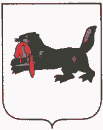 